СОВЕТ ДЕПУТАТОВ муниципального образования ЧЕРКАСский сельсовет Саракташского района оренбургской области                                                                    третий созывР Е Ш Е Н И ЕТридцатого  заседания Совета депутатов                                             Черкасского сельсовета третьего созыва№ 152                                       с. Черкассы              от 25 декабря  2018 годаО  бюджете  Администрации муниципального образования Черкасский сельсовет  на 2019 год  и на плановый период  2020 и 2021 годов	Рассмотрев основные параметры местного бюджета на 2019 и на плановый периоды  2020 и 2021 годовСовет депутатов Черкасского сельсоветаРЕШИЛ:    	                     	                      1. Утвердить основные характеристики местного бюджета  на 2019 год1) общий объем доходов местного бюджета   в сумме 11 866 100 рублей;2) общий объем расходов местного бюджета   в сумме  11 866 100 рублей;3) дефицит местного  бюджета  в сумме   0,00  рублей;4) верхний предел муниципального внутреннего долга  0,00 сельсовета на 1 января 2020 года в сумме  0,00  рублей, в том числе по муниципальным гарантиям на 1 января 2020 года в сумме  0,00  рублей.5) расходы на обслуживание муниципального долга на 2019 год не планируются.        2. Утвердить основные характеристики местного бюджета  на 2020 год1) общий объем доходов местного бюджета   в сумме 12 235 700 рублей;2) общий объем расходов местного бюджета   в сумме 12 235 700   рублей;3) дефицит местного  бюджета  в сумме   0,00  рублей;4) верхний предел муниципального внутреннего долга  0,00 сельсовета на 1 января 2021 года в сумме  0,00  рублей, в том числе по муниципальным гарантиям на 1 января 2021 года в сумме  0,00  рублей.5) расходы на обслуживание муниципального долга на 2020 год не планируются.        3. Утвердить основные характеристики местного бюджета  на 2021 год1) общий объем доходов местного бюджета   в сумме 12 536 400 рублей;2) общий объем расходов местного бюджета   в сумме 12 536 400   рублей;3) дефицит местного  бюджета  в сумме   0,00  рублей;4) верхний предел муниципального внутреннего долга  0,00 сельсовета на 1 января 2021 года в сумме  0,00  рублей, в том числе по муниципальным гарантиям на 1 января 2021 года в сумме  0,00  рублей.5) расходы на обслуживание муниципального долга на 2021 год не планируются.4. Утвердить источники внутреннего финансирования дефицита местного бюджета на 2019, 2020, 2021 года согласно приложению 1 к настоящему решению.5. Бюджетные ассигнования на исполнение публичных нормативных обязательств не планируются.6. Утвердить перечень главных распорядителей средств местного бюджета согласно приложению 2.7.  Утвердить перечень главных администраторов (администраторов) доходов  местного бюджета согласно приложению 3.8. Утвердить перечень главных администраторов источников финансирования дефицита местного бюджета согласно приложению 4.9. Учесть поступление доходов в местный бюджет на 2019, 2020, 2021 года год согласно приложению 5.10. Утвердить распределение бюджетных ассигнований  местного бюджета  на 2019, 2020, 2021 года по разделам и подразделам расходов классификации расходов бюджетов согласно приложению 6.11.  Утвердить распределение бюджетных ассигнований из местного бюджета  на 2019, 2020, 2021 года по разделам,  подразделам,  целевым статьям и видам расходов классификации расходов бюджетов согласно приложению 7.12. Утвердить ведомственную структуру расходов местного бюджета на 2019, 2020, 2021 года согласно приложению 8.13. Администрация Черкасского сельсовета не вправе принимать решения, приводящие к увеличению в 2019, 2020, 2021 году численности муниципальных служащих и работников казенных учреждений.14. Контроль за исполнением данного решения возложить на постоянную комиссию  по бюджетной, налоговой и финансовой политике, собственности и экономическим вопросам, торговле и быту  (Айдамирову В.А.)15. Настоящее решение вступает в силу с 1 января 2019 года, подлежит обнародовании и размещению на официальном сайте муниципального образования Черкасский сельсовет в сети «Интернет»Председатель совета депутатовГлава муниципального образования                                    	Т.В. КучугуроваРазослано: администрации района, прокуратура района, постоянной комиссии, бухгалтерии.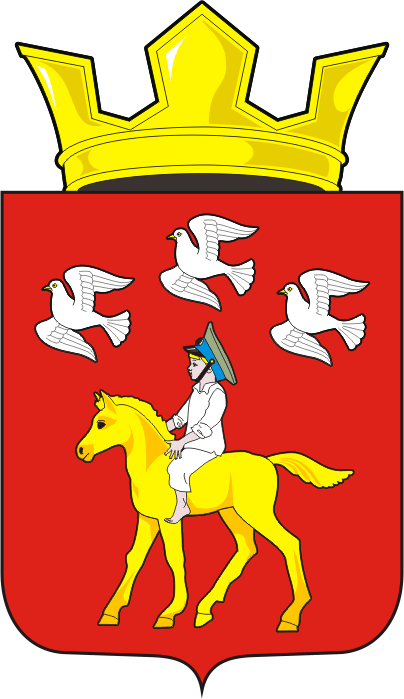 